PEMERINTAH KABUPATEN MERAUKE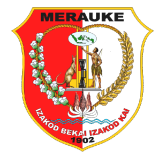 DINAS PETERNAKAN DAN KESEHATAN HEWANPROFIL DINAS PETERNAKAN DAN KESEHATAN HEWANKABUPATEN MERAUKEMerauke, 16 Mei 2012           Sekretaris,     Ir. Martinus Rahailjaan, M.Si         Pembina     Nip.19640416 199712 1 001Lampiran 3POTENSI / DATA INFORMASI LAINNYAA. DATA POPULASI TERNAK  TAHUN 2011 B. DATA PRODUKSI DAGING  TAHUN 2011 C. DATA PRODUKSI TELUR   TAHUN 2011 D. DATA PEMOTONGAN HEWAN DI RPH  TAHUN 2011 E. DATA PRODUKSI PAKAN TAHUN 2011 F. DATA SARANA DAN PRASARANA PENUNJANGLampiran 4CAPAIAN / PRODUKTIVITAS TAHUN 2011Lampiran 5PROGRAM DAN KEGIATAN PRIORITAS TAHUN 2012Gang Mandau Jl. Raya Mandala , MeraukeTelp. (0971) 321 113 , 325220E-Mail : Disnak_Mrk@Yahoo.co.idNama:Dinas Peternakan dan Kesehatan Hewan Kabupaten MeraukeAlamat:Gang Mandau No.5, Jalan Raya Mandala Merauke Telepon / Fax:(0971) 321113, 325220Email:Disnak_Mrk@Yahoo.co.idPEJABAT STRUKTURAL (ESELON II )PEJABAT STRUKTURAL (ESELON II )PEJABAT STRUKTURAL (ESELON II )Nama:Ir. Hanok UntajanaPangkat / Gol.:Pembina Tk.I (IV/b)Jabatan:Kepala DinasPendidikan:Sarjana Peternakan (Strata Satu)Email:Disnak_Mrk@Yahoo.co.idPas Foto  3 x 4:( Lampiran 1 )PERSONIL ESELON III, IV DAN STAF PELAKSANA ( Lampiran 2 )PERSONIL ESELON III, IV DAN STAF PELAKSANA ( Lampiran 2 )PERSONIL ESELON III, IV DAN STAF PELAKSANA ( Lampiran 2 )VISI DINAS:Mewujudkan Kabupaten  Merauke Sebagai Sentra Penghasil Ternak Yang Handal di Kawasan PapuaMISI DINAS1.Mewujudkan SDM dan kelembagaan peternakan yang tangguh, mandiri dan profesional;2.Meningkatkan populasi dan produksi ternak serta berperan dalam menyediakan kebutuhan bahan pangan asal ternak yang terjamin kualitas, kuantitas dan kontinuitasnya di Kabupaten Merauke dan sekitarnya3.Memanfaatkan potensi SDA lokal secara optimal dengan tetap memperhatikan kelestarian lingkungan 4.Meningkatkan daya saing produk unggulan peternakan Kabupaten MeraukePOTENSI / DATA / INFORMASI LAINNYA ( Lampiran 3 )POTENSI / DATA / INFORMASI LAINNYA ( Lampiran 3 )POTENSI / DATA / INFORMASI LAINNYA ( Lampiran 3 )CAPAIAN / PRODUKTIVITAS TAHUN 2011 ( Lampiran 4 )CAPAIAN / PRODUKTIVITAS TAHUN 2011 ( Lampiran 4 )CAPAIAN / PRODUKTIVITAS TAHUN 2011 ( Lampiran 4 )PROGRAM DAN KEGIATAN PRIORITAS TAHUN 2012 ( Lampiran 5 )PROGRAM DAN KEGIATAN PRIORITAS TAHUN 2012 ( Lampiran 5 )PROGRAM DAN KEGIATAN PRIORITAS TAHUN 2012 ( Lampiran 5 )LAMPIRAN  2 DATA PERSONIL ESELON III, IV DAN STAF PELAKSANALAMPIRAN  2 DATA PERSONIL ESELON III, IV DAN STAF PELAKSANALAMPIRAN  2 DATA PERSONIL ESELON III, IV DAN STAF PELAKSANALAMPIRAN  2 DATA PERSONIL ESELON III, IV DAN STAF PELAKSANALAMPIRAN  2 DATA PERSONIL ESELON III, IV DAN STAF PELAKSANALAMPIRAN  2 DATA PERSONIL ESELON III, IV DAN STAF PELAKSANALAMPIRAN  2 DATA PERSONIL ESELON III, IV DAN STAF PELAKSANADINAS PETERNAKAN DAN KESEHATAN HEWANDINAS PETERNAKAN DAN KESEHATAN HEWANDINAS PETERNAKAN DAN KESEHATAN HEWANDINAS PETERNAKAN DAN KESEHATAN HEWANDINAS PETERNAKAN DAN KESEHATAN HEWANDINAS PETERNAKAN DAN KESEHATAN HEWANDINAS PETERNAKAN DAN KESEHATAN HEWANKABUPATEN MERAUKEKABUPATEN MERAUKEKABUPATEN MERAUKEKABUPATEN MERAUKEKABUPATEN MERAUKEKABUPATEN MERAUKEKABUPATEN MERAUKENoNama/ NipPangkat/Jenis PendidikanJabatanKetNoNama/ NipGolonganKelaminPendidikanJabatanKet12345671Ir. Martinus Rahailjaan, M.SiPembinaLS2Sekretaris19640416 199712 1 001( IV/ a )LS2Sekretaris2Ir. Tetranti SetyaningtyasPembinaPS1Kepala Bidang Budidaya dan19600606 199203 2 003( IV/ a )PS1Produksi Peternakan3Fransina F.I Rumlus, S.PtPembinaPS1Kepala Bidang Penyuluhan dan19701004 119712 2 001( IV/ a )PS1Agribisnis Peternakan4Drh. Retno P. Handayani,M.Ec.DevPenata Tk IPS2Kepala Bidang Kesehatan Hewan 19790408 200501 2 018( III/ d )PS2Kepala Bidang Kesehatan Hewan 5Ir. MarselinaPembinaPS1Kepala Bidang Kesehatan Masyarakat19670321 199202 2 001( IV/ a )PS1Veteriner dan Pasca Panen6Heru Nugroho, SEPenataLS1Kasubag. Program dan Evaluasi19751112 200112 1 007( III/ c )LS1Kasubag. Program dan Evaluasi7Yohana Gauw LayPenataPSMEAKasubag. Umum dan Kepegawaian19630724 198903 2 004( III/ c )PSMEAKasubag. Umum dan Kepegawaian8Syamsudin, S.PtPenataLS1Kasie Penyebaran dan Pengembangan19661222 198709 1 001( III/ c )LS1Ternak9Muh. SyarifudinPenata LSPPKasie Budidaya Ternak dan Teknologi19660529 198709 1 001( III/ c )LSPPPeternakan10Suwarno, A.MdPenata Tk ILD IIIKasie Pengolahan Lahan Pengembalaan19640723 198709 1 002( III/ d )LD IIIdan Pengembangan Pakan Ternak11SumarniPenata Tk IPSMEAKasie Pelayanan Perijinan, Bimbingan Usaha19580821 197912 2 007( III/ d )PSMEAdan Pemasaran Produk Pertanian12Yustina SuginahPenata Tk IPSMEAKasie Kelembagaan dan Fasilitas19610908 198703 2 005( III/ d )PSMEAPermodalan13Yonas Yeriba Cabuy, SEPenata Muda Tk ILS1Kasie Pelatihan, Penyuluhan dan Penyebarluasan19670403 199610 1 001( III/ b )LS1Informasi14Drh. Mandala Phivi W AlfonsPenata Muda Tk IPS1Kasie Penolakan, Pencegahan dan Pemberantasan19831110 200801 2 013( III/ b )PS1Penyakit Hewan15Drh. Richardo, C.A Rumlus, S.PtPenata Muda Tk ILS1Kasie Pengawasan Obat, Bahan Diagnostik19780808 200605 2 001( III/ b )LS1dan Pengolahan alat/ Mesin Keswan16Saptori, A.MdPenataLD IIIKasie Pengembangan dan Pengolahan Klinik19601012 198711 1 002( III/ c )LD IIIHewan Pusat Kesehatan Hewan17Waridah RumyaraPenata Tk IPSMEAKasie Pengawasan, Mutu Produk Asal Hewan dan19580513 197904 2 001( III/ d )PSMEAPembinaan Pasca Panen18Maro S. Rianto, S.PtPenata Tk IPS1Kasie Higiene Sanitasi Lingkungan Uspet19760307 200112 1 004( III/ d )PS1dan Penanganan Zoomosis19SuratmanPenata Muda Tk ILSPPKasie Kesejahteraan Hewan dan Pengawasan19660615 198903 1 022( III/ b )LSPPPergerakan Lalulintas Ternak20Maria KelanitPenata Muda Tk IPSMABendahara Rutin19630505 198903 2 011( III/ b )PSMABendahara Rutin21Maria MahusePenata Muda  PSMEABendahara Penerima19700123 199610 2 002( III/ a )PSMEABendahara Penerima22Sarce Siada, SEPenata MudaPS1Pengurus Barang19740919 200801 2 016( III/ a )PS1Pengurus BarangNo.Jenis TernakJumlah (Ekor)Keterangan1.Kerbau1.1332.Sapi32.4353.Kuda1.4634.Kambing6.2465.Babi5.0716.Itik20.5487.Ayam Ras Pedaging195.9008.Ayam Ras Petelur75.7579.Ayam Buras855.799No.UraianJumlah (Kg/ekor)Keterangan1.Kerbau76.954 Kg2.Sapi848.860 Kg3.Kuda-4.Kambing21.823 Kg5.Babi58.570 Kg6.Itik8.877 Ekor7.Ayam Ras Pedaging158.679 Ekor8.Ayam Ras Petelur (Afkir)13.636 Ekor9.Ayam Buras410.784 EkorNo.UraianJumlah (butir)Keterangan1.Telur Itik96.1652.Telur Ayam Ras507.2693.Telur Ayam Buras275.567No.Jenis TernakJumlah (ekor)Keterangan1.Kerbau423 2.Sapi4.744No.UraianJumlah (Kg)Keterangan1.Pakan Olahan (Ayam)8.310 No.UraianJumlah (Unit) Lokasi 1.Rumah Potong Hewan Sapi dan Kerbau1Kelurahan Rimba Jaya Distrik Merauke2.Rumah Potong Hewan Khusus Babi1Kelurahan Kelapa LimaDistrik Merauke3.Rumah Potong Unggas Skala Kecil1Kelurahan Rimba Jaya Distrik Merauke4.Pusat Pembibitan Sapi Potong1Kampung Salor Indah Distrik Kurik5.Pusat Pembibitan Unggas LokalKelurahan Rimba Jaya Distrik Merauke6.Klinik Hewan2Kelurahan Rimba Jaya Distrik Merauke dan Kampung Harapan Makmur Distrik Kurik7.Pusat Kesehatan Hewan3Kampung Muram Sari Distrik Semangga, Kampung Kartini Distrik Jagebob dan Kampung Kumaaf Distrik Ulilin8.Unit Pengolahan Pupuk Organik1Kelurahan Rimba Jaya Distrik Merauke9.Unit Pengolahan Pakan Ternak Unggas Skala Kecil1Kelurahan Rimba Jaya Distrik MeraukeNo.ProgramSumber DanaRealisasiRealisasiNo.ProgramSumber DanaFis.(%)Keu.(%)123451.Pelayanan Administrasi PerkantoranDAU96,7996,792.Peningkatan Sarana dan Prasarana AparaturDAU99,5599,553.Peningkatan kesejahteraan PetaniDAU96,4396,434.Pencegahan dan Penanggulangan Penyakit HewanDAU99,3299,325.Peningkatan Produksi PeternakanDAU99,5699,56Total Hasil Capaian DAU Total Hasil Capaian DAU Total Hasil Capaian DAU 98,3398,336.Peningkatan Kesejahteraan PetaniOTSUS10099,907.Penigkatan Produksi PeternakanOTSUS99,9499,94Total Hasil Capaian OTSUSTotal Hasil Capaian OTSUSTotal Hasil Capaian OTSUS99,9799,928.Peningkatan Sarana dan Prasarana AparaturDAK99,8699,869.Penigkatan Produksi PeternakanDAK75,5275,52Total Hasil Capaian DAKTotal Hasil Capaian DAKTotal Hasil Capaian DAK87,6987,79Total Capaian /  Produktivitas Tahun 2011Total Capaian /  Produktivitas Tahun 2011Total Capaian /  Produktivitas Tahun 201195,3395,36No.ProgramKegiatanSumber DanaKet1.Peningkatan Produksi Hasil PeternakanPenunjang Pembibitan Sapi PotongDAU1.Peningkatan Produksi Hasil PeternakanPembinaan, Penyebaran Ternak dan Penataan Ternak GaduhanDAU1.Peningkatan Produksi Hasil PeternakanPenangkaran RusaDAU1.Peningkatan Produksi Hasil PeternakanPembinaan Budidaya Ternak Ayam LokalDAU1.Peningkatan Produksi Hasil PeternakanAgribisnis PeternakanDAU1.Peningkatan Produksi Hasil PeternakanPembinaan Perijinan Usaha PeternakanDAU1.Peningkatan Produksi Hasil PeternakanPengembangan Budidaya Sapi PotongDAU1.Peningkatan Produksi Hasil PeternakanPengembangan Lumbung PakanDAU1.Peningkatan Produksi Hasil PeternakanPengembangan Sarana Penunjang Peralatan Mesin Pengolaan Pakan Skala KecilDAU1.Peningkatan Produksi Hasil PeternakanOperasional Pusat Pembibitan TernakDAU1.Peningkatan Produksi Hasil PeternakanOpersional Inseminasi BuatanDAU1.Peningkatan Produksi Hasil PeternakanDukungan Pembangunan Pos Inseminasi BuatanDAU1.Peningkatan Produksi Hasil PeternakanPenambahan Indukan Sapi PotongDAU1.Peningkatan Produksi Hasil PeternakanOperasional Pengolahan Pakan Skala KecilDAU1.Peningkatan Produksi Hasil PeternakanPembinaan VBC Sapi PotongDAU1.Peningkatan Produksi Hasil PeternakanPenyebaran Informasi Teknologi PeternakanDAUDAU2.Peningkatan Kualitas dan Kuantitas Kelembagaan PeternakanPembinaan Siswa SMKDAU2.Peningkatan Kualitas dan Kuantitas Kelembagaan PeternakanRapat Nasional Himpunan Peternak Unggas Lokal Indonesia (HIMPULI)DAU2.Peningkatan Kualitas dan Kuantitas Kelembagaan PeternakanPembinaan Asosiasi PeternakanDAU2.Peningkatan Kualitas dan Kuantitas Kelembagaan PeternakanPelatihan Teknis Peternakan Bagi Saka Taruna BumiDAUDAU3.Pencegahan dan Penaggulangan Penyakit HewanPemeliharaan Kesehatan dan Pencegahan Penyakit TernakDAU3.Pencegahan dan Penaggulangan Penyakit HewanPengawasan Obat, Bahan Diagnostik dan Pengelolaan Alat/Mesin Kesehatan HewanDAU3.Pencegahan dan Penaggulangan Penyakit HewanPengelolaan Klinik Hewan dan Pusat Kesehatan HewanDAU3.Pencegahan dan Penaggulangan Penyakit HewanPelayanan Kesehatan Hewan Menunjang Penyebaran TernakDAU3.Pencegahan dan Penaggulangan Penyakit HewanPengawasan Mutu Produk Peternakan dan Pasca PanenDAU3.Pencegahan dan Penaggulangan Penyakit HewanPengawasan Kesejahteraan Hewan dan Lalulintas TernakDAUDAU4.Pencapaian Swasembada Daging dan Peningkatan Penyediaan Pangan Hewani yang ASUHPengembangan Budidaya Sapi PotongAPBN4.Pencapaian Swasembada Daging dan Peningkatan Penyediaan Pangan Hewani yang ASUHPengembangan Budidaya Unggas LokalAPBN4.Pencapaian Swasembada Daging dan Peningkatan Penyediaan Pangan Hewani yang ASUHPengendalian Sapi / Kerbau Betina ProduksiAPBN5.Peningkatan Kesejahteraan PetaniBantuan Praktek Siswa SMKOTSUSPelatihan Peternakan Bagi Petani LokalOTSUS6.OTSUS6.Peningkatan Produksi Hasil PeternakanPengadaan Ternak Sapi dan Unggas Bagi Masyarakat LokalOTSUS